Строение и реакционная способность ароматических органических соединенийУчитывая ориентирующее влияние заместителя в бензольном кольце, укажите: генерирование электрофильного реагента, электронные эффекты в ароматическом соединении, ориентантом какого рода является заместительсхему реакции электрофильного замещения.Алкилирование метоксибензола алкеном бутен-1.Алкилирование толуола трет-бутиловым спиртомБромирование этилбензолаХлорирование бензолсульфоновой кислотыАлкилирование этоксибензола 2-хлоропропаномСульфирование бензойной кислотыАлкилирование изпропилбензола метилхлоридомКакие продукты образуются при окислении приведенного ароматического соединения?Пара-этилтолуолМета-ксилолПропилбензолПара-ксилолИзопропилбензолМета-диэтилбензолОрто-бутилтолуолПример ответа на первое задание: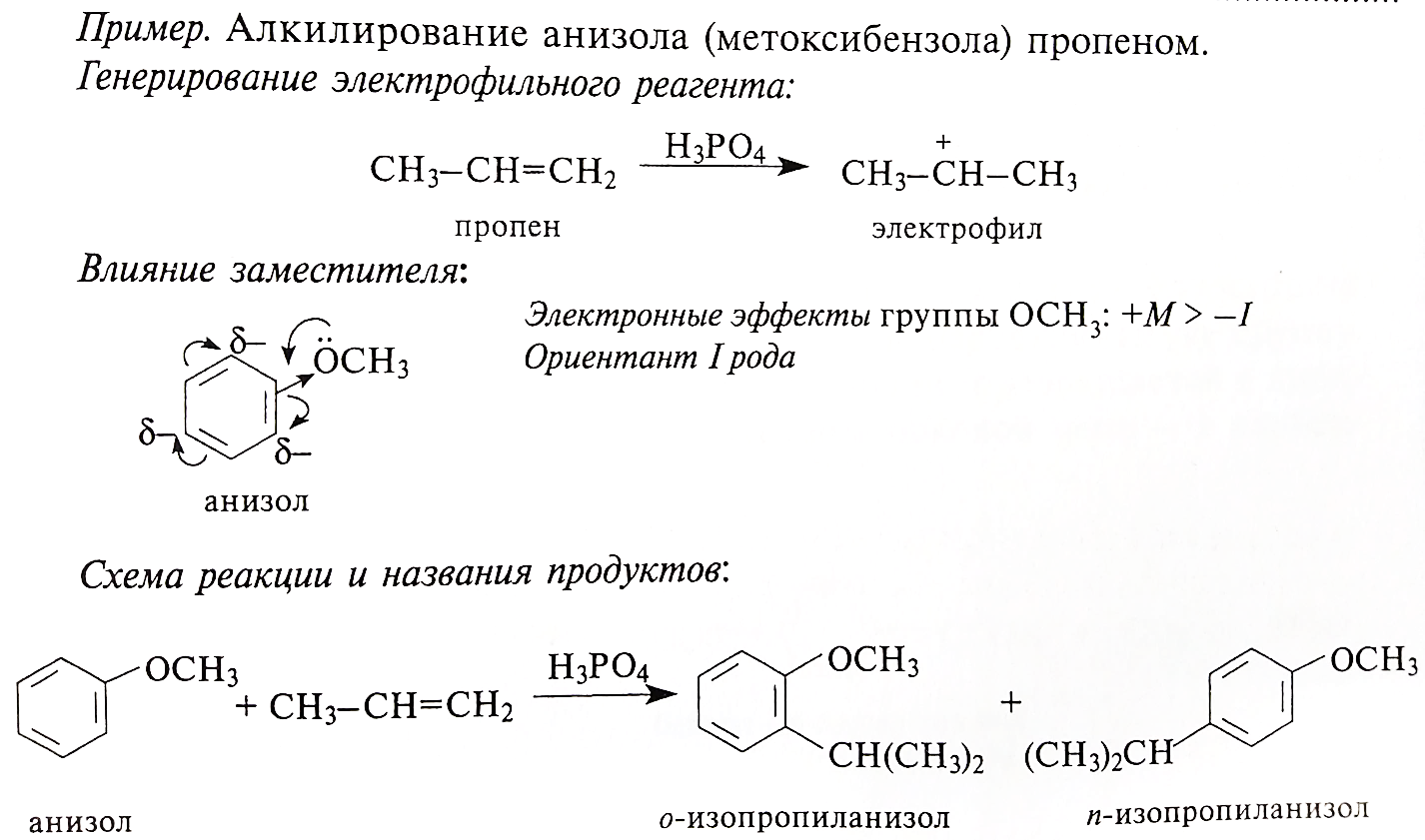 